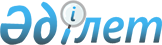 Ақтау қаласы әкімінің 2019 жылғы 27 ақпандағы № 1 "Ақтау қаласында сайлау учаскелерін құру туралы" шешіміне өзгеріс енгізу туралыМаңғыстау облысы Ақтау қаласы әкімінің 2022 жылғы 13 қыркүйектегі № 5 шешімі. Қазақстан Республикасының Әділет министрлігінде 2022 жылғы 14 қыркүйекте № 29574 болып тіркелді
      ШЕШТІМ:
      1. Ақтау қаласы әкімінің "Ақтау қаласында сайлау учаскелерін құру туралы" 2019 жылғы 27 ақпандағы №1 (Нормативтік құқықтық актілерді мемлекеттік тіркеу тізілімінде № 3827 болып тіркелген) шешіміне мынадай өзгеріс енгізілсін: 
      көрсетілген шешімнің қосымшасы осы шешімнің қосымшасына сәйкес жаңа редакцияда жазылсын.
      2. "Ақтау қаласы әкімінің аппараты" мемлекеттік мекемесі осы шешімнің Қазақстан Республикасы Әділет министрлігінде мемлекеттік тіркелуін қамтамасыз етсін.
      3. Осы шешімнің орындалуын бақылау Ақтау қаласы әкімінің жетекшілік ететін орынбасарына жүктелсін.
      4. Осы шешім оның алғашқы ресми жарияланған күнінен кейін күнтізбелік он күн өткен соң қолданысқа енгізіледі.
      "КЕЛІСІЛДІ"
      Ақтау қалалық аумақтық
      сайлау комиссиясының
      төрағасы 
      Е.С. Скендіров
      "___" __________2022 жыл Ақтау қаласында сайлау учаскелері  №1 сайлау учаскесі
      Ақтау қаласы, 1-шағын аудан, Маңғыстау облысының білім басқармасының Ақтау қаласы бойынша білім бөлімінің "№ 3 жалпы білім беретін мектеп" коммуналдық мемлекеттік мекемесінің ғимараты.
      Шекарасы: 1-шағын ауданының № 2, 3, 4, 5, 6, 7, 8, 9, 10, 11, 14, 15, 16 үйлері, 1 өнеркәсіптік аймақтың № 2, 3 үйлері, 6 өнеркәсіптік аймақтың № 102, 130 үйлері, 9 өнеркәсіптік аймақтың № 22/3 үйі және "Поле Чудес" қоғамдық бірлестігі. №2 сайлау учаскесі
      Ақтау қаласы, 1-шағын аудан, Маңғыстау облысының денсаулық сақтау басқармасының "Маңғыстау облыстық фтизиопульмонологиялық орталығы" шаруашылық жүргізу құқығындағы мемлекеттік коммуналдық кәсіпорны ғимараты.
      Шекарасы: 1а-шағын ауданының № 3, 6, 9, 10 ғимараттары, 1б-шағын ауданының № 2, 5 ғимараттары, 1в-шағын ауданының № 17 ғимараты, 3-шағын ауданының № 26 ғимараты. №3 сайлау учаскесі
      Ақтау қаласы, 2-шағын аудан, Маңғыстау облысының білім басқармасының "Мұрын жырау Сеңгірбекұлы атындағы Маңғыстау гуманитарлық колледжі" мемлекеттік коммуналдық қазыналық кәсіпорнының ғимараты.
      Шекарасы: 2-шағын ауданының № 2, 3, 4, 5, 6, 7, 8, 9, 10, 13, 14, 15, 16, 18, 19, 20, 21, 22, 24, 58, 59, 60, 61, 64, 69, 70, 71, 72, 73 үйлері және 2-шағын ауданының № 76 ғимараты. №4 сайлау учаскесі
      Ақтау қаласы, 2-шағын аудан, Маңғыстау облысының білім басқармасының "Мұрын жырау Сеңгірбекұлы атындағы Маңғыстау гуманитарлық колледжі" мемлекеттік коммуналдық қазыналық кәсіпорнының ғимараты.
      Шекарасы: 2-шағын ауданының № 25, 26, 27, 28, 29, 30, 31, 32, 33, 34, 35, 36, 37, 39, 40, 42, 43, 44, 45, 46, 47в үйлері. №5 сайлау учаскесі
      Ақтау қаласы, 3-шағын аудан, Маңғыстау облысының білім басқармасының Ақтау қаласы бойынша білім бөлімінің "№2 жалпы білім беретін мектеп" коммуналдық мемлекеттік мекемесінің ғимараты.
      Шекарасы: 3-шағын ауданының № 6, 7, 8, 10, 11, 12, 14, 15, 18, 20, 20а, 20б, 21, 22, 24, 25, 57, 58, 59, 61, 65, 151, 152, 153, 154а, 155, 156, 156а, 157, 158, 159 үйлері. №6 сайлау учаскесі
      Ақтау қаласы, 3-шағын аудан, Маңғыстау облысының білім басқармасының Ақтау қаласы бойынша білім бөлімінің "№2 жалпы білім беретін мектеп" коммуналдық мемлекеттік мекемесінің ғимараты.
      Шекарасы: 3а-шағын ауданының № 7, 8, 9, 10, 11, 12, 14, 15, 16, 17, 18, 19, 20, 21, 22, 23, 24, 25, 26, 27, 28, 29, 30 үйлері. №7 сайлау учаскесі
      Ақтау қаласы, 3б-шағын аудан, Маңғыстау облысының білім басқармасының "Халел Өзбекғалиев атындағы Маңғыстау жоғары политехникалық коледжі" мемлекеттік коммуналдық қазыналық кәсіпорнының ғимараты.
      Шекарасы: 3б-шағын ауданының № 1, 3, 5, 5а, 7, 8, 10, 12, 15, 58 үйлері, 3-шағын ауданының № 28, 29, 30, 31, 32, 32а, 33, 34, 35, 36, 37, 38, 39, 40, 41, 42, 43, 44, 45, 46, 63, 71, 72, 79, 80, 84, 85, 87, 89, 103, 110, 111, 112, 113, 114, 120, 121, 138, 139, 140, 141, 145, 146, 146а, 147, 148, 149, 150, 160, 162, 163, 166 үйлері. №8 сайлау учаскесі
      Ақтау қаласы, 4-шағын аудан, Маңғыстау облысының білім басқармасының Ақтау қаласы бойынша білім бөлімінің "Нұртас Ондасынов атындағы №5 жалпы білім беретін мектеп" коммуналдық мемлекеттік мекемесінің ғимараты.
      Шекарасы: 4-шағын ауданының № 3, 4, 5, 6, 7, 9, 21, 22, 25, 26, 27, 28, 29, 60, 61, 64 үйлері, 4а-шағын ауданының № 1, 1в, 1г, 2, 3, 3/1, 4, 5, 6, 7, 7б, 8а, 9/2, 10а, 10б, 11а, 12, 14, 16, 17, 22, 22а, 22б, 22в, 23, 23/1, 24, 25, 26, 26/1, 27, 28, 29, 29/4, 31, 32, 33/1, 33а, 34, 35 үйлері. №9 сайлау учаскесі
      Ақтау қаласы, 4-шағын аудан, Маңғыстау облысының білім басқармасының Ақтау қаласы бойынша білім бөлімінің "Нұртас Ондасынов атындағы №5 жалпы білім беретін мектеп" коммуналдық мемлекеттік мекемесінің ғимараты.
      Шекарасы: 4-шағын ауданының № 10, 11, 13, 20, 30, 31, 32а, 37, 38, 39, 40, 41, 43, 44, 45, 47, 67 үйлері. №10 сайлау учаскесі
      Ақтау қаласы, 4-шағын аудан, Ақтау қаласы әкімдігінің жедел басқару құқығындағы "Абай атындағы мәдени-демалыс кешені" мемлекеттік коммуналдық қазыналық кәсіпорнының ғимараты.
      Шекарасы: 4-шағын ауданының № 1, 2, 49, 50, 51, 52, 53, 55, 56, 57, 58, 62, 63, 65, 66, 68 үйлері. №11 сайлау учаскесі
      Ақтау қаласы, 5-шағын аудан, Маңғыстау облысының білім басқармасының Ақтау қаласы бойынша білім бөлімінің "Н. Марабаев атындағы №7 мектеп-лицейі" коммуналдық мемлекеттік мекемесінің ғимараты.
      Шекарасы: 5-шағын ауданының № 1, 2, 3, 4, 7, 26, 27, 28, 29, 31, 32, 33, 35, 41, 42 үйлері. №12 сайлау учаскесі
      Ақтау қаласы, 5-шағын аудан, Маңғыстау облысының білім басқармасының Ақтау қаласы бойынша білім бөлімінің "Н. Марабаев атындағы №7 мектеп-лицейі" коммуналдық мемлекеттік мекемесінің ғимараты.
      Шекарасы: 5-шағын ауданының № 8, 9, 10, 11, 13, 14, 18, 20, 21, 22, 23, 24, 36, 39, 40 үйлері. №13 сайлау учаскесі
      Ақтау қаласы, 6-шағын аудан, Маңғыстау облысының білім басқармасының Ақтау қаласы бойынша білім бөлімінің "№6 жалпы білім беретін мектеп" коммуналдық мемлекеттік мекемесінің ғимараты.
      Шекарасы: 6-шағын ауданының № 9, 21, 22, 23, 24, 25, 26, 30, 31, 32, 33, 35, 36, 39, 40 үйлері. №14 сайлау учаскесі
      Ақтау қаласы, 6-шағын аудан, Маңғыстау облысының білім басқармасының Ақтау қаласы бойынша білім бөлімінің "№6 жалпы білім беретін мектеп" коммуналдық мемлекеттік мекемесінің ғимараты.
      Шекарасы: 6-шағын ауданының № 3, 4, 5, 6, 10, 11, 12, 13, 14, 15, 16, 17, 19, 20, 37, 38 үйлері. №15 сайлау учаскесі
      Ақтау қаласы, 7-шағын аудан, Маңғыстау облысының білім басқармасының Ақтау қаласы бойынша білім бөлімінің "№9 жалпы білім беретін мектеп" коммуналдық мемлекеттік мекемесінің ғимараты.
      Шекарасы: 7-шағын ауданының № 7, 8, 11, 12, 14, 15, 16, 25, 26, 27, 28, 29, 30 үйлері. №16 сайлау учаскесі
      Ақтау қаласы, 7-шағын аудан, Маңғыстау облысының білім басқармасының Ақтау қаласы бойынша білім бөлімінің "№9 жалпы білім беретін мектеп" коммуналдық мемлекеттік мекемесінің ғимараты.
      Шекарасы: 7-шағын ауданының № 1, 2, 3, 4, 5, 6, 17, 18, 19, 20, 21, 22, 23, 24 үйлері, 7а-шағын ауданының № 12, 20, 21, 22 үйлері. №17 сайлау учаскесі
      Ақтау қаласы, 8-шағын аудан, Маңғыстау облысының білім басқармасының Ақтау қаласы бойынша білім бөлімінің "Исатай Сүйеубаев атындағы №8 жалпы білім беретін мектеп" коммуналдық мемлекеттік мекемесінің ғимараты.
      Шекарасы: 8-шағын ауданының № 3, 4, 5, 6, 7, 8, 9, 10, 11, 12, 13, 14, 16, 18 үйлері. №18 сайлау учаскесі
      Ақтау қаласы, 8-шағын аудан, Маңғыстау облысының білім басқармасының Ақтау қаласы бойынша білім бөлімінің "Исатай Сүйеубаев атындағы №8 жалпы білім беретін мектеп" коммуналдық мемлекеттік мекемесінің ғимараты.
      Шекарасы: 8-шағын ауданының № 15, 17, 19, 20, 21, 22, 23, 24, 25, 26, 27, 28, 29 үйлері. №19 сайлау учаскесі
      Ақтау қаласы, 9-шағын аудан, Маңғыстау облысының білім басқармасының Ақтау қаласы бойынша білім бөлімінің "№11 лицей" коммуналдық мемлекеттік мекемесінің ғимараты.
      Шекарасы: 9-шағын ауданының № 1, 2, 3, 4, 8, 9, 10, 28, 29, 30 үйлері; 10-шағын ауданының № 1, 2, 10, 11 үйлері. №20 сайлау учаскесі
      Ақтау қаласы, 9-шағын аудан, Маңғыстау облысының білім басқармасының Ақтау қаласы бойынша білім бөлімінің "№11 лицей" коммуналдық мемлекеттік мекемесінің ғимараты.
      Шекарасы: 9-шағын ауданының № 11, 14, 15, 16, 17, 18, 19, 20, 21, 22, 25 үйлері. №21 сайлау учаскесі
      Ақтау қаласы, 11-шағын аудан, Маңғыстау облысының білім басқармасының Ақтау қаласы бойынша білім бөлімінің "Мамандандырылған IT лицей" коммуналдық мемлекеттік мекемесінің ғимараты.
      Шекарасы: 11-шағын ауданының № 4, 5, 34, 35, 36, 37, 38, 39, 40, 41, 42 үйлері. №22 сайлау учаскесі
      Ақтау қаласы, 11-шағын аудан, Маңғыстау облысының білім басқармасының Ақтау қаласы бойынша білім бөлімінің "№10 жалпы білім беретін мектеп" коммуналдық мемлекеттік мекемесінің ғимараты.
      Шекарасы: 11-шағын ауданының № 23, 24, 25, 26, 27, 28, 29, 30, 31, 32, 33 үйлері. №23 сайлау учаскесі
      Ақтау қаласы, 11-шағын аудан, Маңғыстау облысының білім басқармасының Ақтау қаласы бойынша білім бөлімінің "№10 жалпы білім беретін мектеп" коммуналдық мемлекеттік мекемесінің ғимараты.
      Шекарасы: 11-шағын ауданының № 10, 11, 12, 13, 14, 15, 16, 17, 58, 60 үйлері. №24 сайлау учаскесі
      Ақтау қаласы, 12-шағын аудан, Маңғыстау облысының білім басқармасының Ақтау қаласы бойынша білім бөлімінің "№12 жалпы білім беретін мектеп" коммуналдық мемлекеттік мекемесінің ғимараты.
      Шекарасы: 12-шағын ауданының № 20, 21, 21а, 22, 23, 24, 24а, 25, 26, 27, 28, 31, 32, 33 үйлері. №25 сайлау учаскесі
      Ақтау қаласы, 12-шағын аудан, Маңғыстау облысының білім басқармасының Ақтау қаласы бойынша білім бөлімінің "№12 жалпы білім беретін мектеп" коммуналдық мемлекеттік мекемесінің ғимараты.
      Шекарасы: 12-шағын ауданының № 1, 3, 5, 6, 7, 9, 10, 11, 13, 14, 15, 17, 17а, 19, 69, 70 үйлері. №26 сайлау учаскесі
      Ақтау қаласы, 12-шағын аудан, Маңғыстау облысының білім басқармасының Ақтау қаласы бойынша білім бөлімінің "№13 гимназия" коммуналдық мемлекеттік мекемесінің ғимараты.
      Шекарасы: 12-шағын ауданының № 34, 35, 37, 40, 42, 43, 53, 54, 55, 56, 57, 59, 60 үйлері, 16-шағын ауданының № 11, 40, 41, 42, 44 үйлері. №27 сайлау учаскесі
      Ақтау қаласы, 12-шағын аудан, Маңғыстау облысының білім басқармасының Ақтау қаласы бойынша білім бөлімінің "№13 гимназия" коммуналдық мемлекеттік мекемесінің ғимараты.
      Шекарасы: 12-шағын ауданының № 44, 47, 48, 49, 50, 51, 52, 61, 62, 64, 65, 66, 67, 68, 71, 72, 72а, 72б, 72в үйлері, 12а-шағын ауданының №14 жеке үйі. №28 сайлау учаскесі
      Ақтау қаласы, 13-шағын аудан, Маңғыстау облысының білім басқармасының Ақтау қаласы бойынша білім бөлімінің "№17 жалпы білім беретін мектеп" коммуналдық мемлекеттік мекемесінің ғимараты.
      Шекарасы: 13-шағын ауданының № 30, 31а, 31б, 35, 37, 38, 39, 40 үйлері, 17-шағын ауданының № 23, 26, 27, 29, 30, 43, 44, 45, 82, 83, 84, 85, 86, 87 үйлері және 17-шағын ауданының № 2 ғимараты. №29 сайлау учаскесі
      Ақтау қаласы, 13-шағын аудан, Маңғыстау облысының білім басқармасының Ақтау қаласы бойынша білім бөлімінің "№21 жалпы білім беретін мектеп" коммуналдық мемлекеттік мекемесінің ғимараты.
      Шекарасы: 13-шағын ауданының № 1а, 1б, 8, 9, 25б, 26, 27, 28а, 28б, 42а, 42б, 44, 45, 46, 48, 49, 50а, 50б үйлері. №30 сайлау учаскесі
      Ақтау қаласы, 13-шағын аудан, Маңғыстау облысының білім басқармасының Ақтау қаласы бойынша білім бөлімінің "№17 жалпы білім беретін мектеп" коммуналдық мемлекеттік мекемесінің ғимараты.
      Шекарасы: 13-шағын ауданының № 2, 3, 3а, 6, 7, 13а, 13б, 52а, 52б, 53, 54 үйлері. №31 сайлау учаскесі
      Ақтау қаласы, 14-шағын аудан, Маңғыстау облысының білім басқармасының Ақтау қаласы бойынша білім бөлімінің "№1 жалпы білім беретін мектеп" коммуналдық мемлекеттік мекемесінің ғимараты.
      Шекарасы: 14-шағын ауданының № 12, 13, 14, 15, 16, 17, 17а, 18, 19, 52, 52-6, 52/16, 52/17, 52/20, 52/29, 57, 58, 59, 59а, 60, 69, 73, 84, 87, 97, 97/1, 97/2, 97/4, 97/5, 97/7 үйлері. №32 сайлау учаскесі
      Ақтау қаласы, 14-шағын аудан, Маңғыстау облысының білім басқармасының Ақтау қаласы бойынша білім бөлімінің "№1 жалпы білім беретін мектеп" коммуналдық мемлекеттік мекемесінің ғимараты.
      Шекарасы: 14-шағын ауданының № 27, 28, 29, 30, 31, 32, 32а, 32б, 33, 33а, 34, 34а, 35, 36, 37 үйлері. №33 сайлау учаскесі
      Ақтау қаласы, 14-шағын аудан, Маңғыстау облысының білім басқармасының Ақтау қаласы бойынша білім бөлімінің "Ибаш Жанболатова атындағы №15 жалпы білім беретін мектеп" коммуналдық мемлекеттік мекемесінің ғимараты.
      Шекарасы: 14-шағын ауданының № 38, 39, 40, 41, 42, 43, 44, 45, 46, 47 үйлері. №34 сайлау учаскесі
      Ақтау қаласы, 15-шағын аудан, Маңғыстау облысының білім басқармасының Ақтау қаласы бойынша білім бөлімінің "IT мектеп - лицей" коммуналдық мемлекеттік мекемесінің ғимараты.
      Шекарасы: 15-шағын ауданының № 6/1, 6/3, 8, 23/1, 23/2, 24, 25, 26, 27, 27/1, 27/2, 27/3, 28, 28а, 30, 32, 33, 34, 35, 37, 39, 41б, 41г, 42, 42а, 42б, 43, 45, 46, 47, 48, 59, 68/7, 68/8, 68/9, 68/10, 68/11, 78, 80, 81, 99, 99/1, 101/1, 107, 109/1, 112, 112/1, 112/2, 117 үйлері. №35 сайлау учаскесі
      Ақтау қаласы, 15-шағын аудан, Маңғыстау облысының білім басқармасының Ақтау қаласы бойынша білім бөлімінің "IT мектеп - лицей" коммуналдық мемлекеттік мекемесінің ғимараты.
      Шекарасы: 15-шағын ауданының № 22, 23, 49, 50, 52, 53, 54, 55, 56, 56а, 56б, 65, 69, 70 үйлері, "Самал" шағын ауданының № 1, 1а, 2, 3, 4, 5, 6, 7, 8, 9, 10, 11, 11а, 12, 13, 14, 15б, 16, 16/1, 17, 18, 19, 21, 23, 23/1, 23а, 24, 26, 27, 28, 29, 30, 31, 32, 33, 34, 34/2, 34/3, 34/4, 35, 35а, 36, 37, 37а, 37б, 39а, 39б, 40, 41, 41/1, 41/2, 41/3, 42, 42/1, 43, 43б, 44, 44а, 45, 45/1, 46, 46а, 46б, 47, 47/1, 47/2, 47а, 49, 49/2, 50, 51, 52, 52/1, 53, 54, 56, 57, 58, 59/1, 61а, 61б, 68 үйлері, "Самал-1" шағын ауданының № 4, 7, 8, 8/2, 8/3, 8/4, 11 үйлері, "Самал-2" шағын ауданының № 1, 2, 3, 4, 5, 6, 7, 8, 9, 10, 11, 12, 13, 14, 25, 26, 27, 28, 29, 30, 31, 32, 33, 34, 35, 36, 37, 38 үйлері. №36 сайлау учаскесі
      Ақтау қаласы, 15-шағын аудан, Маңғыстау облысының білім басқармасының Ақтау қаласы бойынша білім бөлімінің "№58 "Балауса" балабақшасы" жедел басқару құқығындағы мемлекеттік коммуналдық қазыналық кәсіпорнының ғимараты.
      Шекарасы: 15-шағын ауданының № 2, 3, 4, 5, 9, 9а, 9б, 10, 11а, 11б, 12, 12а, 12Б/в, 13б, 13/2, 18, 18а, 18б, 19, 21, 60, 61, 62, 64, 64а, 66, 66а, 68 үйлері. №37 сайлау учаскесі
      Ақтау қаласы, 22-шағын аудан, Маңғыстау облысының білім басқармасының Ақтау қаласы бойынша білім бөлімінің "С. Қондыбай атындағы №22 мектеп-гимназия" коммуналдық мемлекеттік мекемесінің ғимараты.
      Шекарасы: 22-шағын ауданының № 1, 2, 3, 4, 5а, 5в, 6а, 6б, 7, 7б үйлері. №38 сайлау учаскесі
      Ақтау қаласы, 22-шағын аудан, "Қазақстан Республикасы Ұлттық ұланының 6656 әскери бөлімі" республикалық мемлекеттік мекемесінің ғимараты.
      Шекарасы: 22-шағын ауданының № 39 ғимараты, 24-шағын ауданының № 7 ғимараты, 4 өндірістік аймақтың № 20 ғимараты. №39 сайлау учаскесі
      Ақтау қаласы, 25-шағын аудан, Қазақстан Республикасы Ішкі істер министрлігі Қылмыстық-атқару жүйесі комитетінің "ГМ-172/10 мекемесі" республикалық мемлекеттік мекемесінің ғимараты.
      Шекарасы: 25-шағын ауданының № 49 ғимараты, 23-шағын ауданының № 34/1 ғимараты. №40 сайлау учаскесі
      Ақтау қаласы, 24-шағын аудан, "Ш.Есенов атындағы Каспий технологиялар және инжиниринг университеті" коммерциялық емес акционерлік қоғамының ғимараты (№2 корпус).
      Шекарасы: 24-шағын ауданының № 16, 45 үйлері және "Көктем" тұрғын үй кешенінің № 1, 2, 4/1, 5, 6, 7, 8, 10, 11, 13, 13/1, 16, 18, 19, 20/1, 20/2, 21, 21/1, 21/10, 22, 23, 24, 25, 26, 27, 28, 30, 32, 33, 33/1, 34, 35, 37, 38, 39, 40, 41, 42, 43, 44, 45, 46, 47, 48/1, 48/2, 49, 50, 50/1, 50/2, 50/3, 51, 53, 54, 55, 56, 56а, 58, 59, 59/1, 59/2, 62, 63, 63/1, 64, 65/1, 65/2, 66, 68, 69, 71, 73, 74, 75, 76, 77, 78, 79, 80, 81, 82 үйлері, 26-шағын ауданының № 1, 1г, 1б, 3, 4, 6, 6а, 12, 12а, 13, 14, 15, 18, 19, 22 үйлері. №41 сайлау учаскесі
      Ақтау қаласы, 26-шағын аудан, Маңғыстау облысының денсаулық сақтау басқармасының "Маңғыстау көп бейінді облыстық ауруханасы" шаруашылық жүргізу құқығындағы мемлекеттік коммуналдық кәсіпорны ғимараты.
      Шекарасы: 14-шағын ауданының № 51б ғимараты, 26-шағын ауданының № 50, 53, 57, 57б ғимараттары, 30-шағын ауданының № 1/1 ғимараты, 34а-шағын ауданының № 6 ғимараты. №42 сайлау учаскесі
      Ақтау қаласы, 26-шағын аудан, Маңғыстау облысының білім басқармасының Ақтау қаласы бойынша білім бөлімінің "№14 жалпы білім беретін мектеп" коммуналдық мемлекеттік мекемесінің ғимараты.
      Шекарасы: 26-шағын ауданының № 2, 20, 21, 23, 24, 29, 31, 32, 35, 36, 38, 39, 40, 41 үйлері. №43 сайлау учаскесі
      Ақтау қаласы, 26-шағын аудан, Маңғыстау облысының білім басқармасының Ақтау қаласы бойынша білім бөлімінің "№14 жалпы білім беретін мектеп" коммуналдық мемлекеттік мекемесінің ғимараты.
      Шекарасы: 26-шағын ауданының № 7, 8, 9, 10, 11, 26, 27, 28, 41а, 42, 43, 45, 46 үйлері. № 44 сайлау учаскесі
      Ақтау қаласы, 27-шағын аудан, Маңғыстау облысының білім басқармасының "Ақтау технологиялық қызмет көрсету колледжі" мемлекеттік коммуналдық қазыналық кәсіпорнының ғимараты.
      Шекарасы: 27-шағын ауданының № 1, 2, 3, 4, 5, 6, 57, 71, 72, 74, 75, 76, 85, 87, 92 үйлері және 27-шағын ауданының № 7 ғимараты. №45 сайлау учаскесі
      Ақтау қаласы, 27-шағын аудан, Маңғыстау облысының білім басқармасының "Ақтау технологиялық қызмет көрсету колледжі" мемлекеттік коммуналдық қазыналық кәсіпорнының ғимараты.
      Шекарасы: 27-шағын ауданының № 37, 38, 39, 40, 41, 42, 43, 44, 45, 46, 53, 54 үйлері. №46 сайлау учаскесі
      Ақтау қаласы, 27-шағын аудан, Маңғыстау облысының білім басқармасының Ақтау қаласы бойынша білім бөлімінің "№16 Саламат Мұқашев атындағы жалпы білім беретін мектеп" коммуналдық мемлекеттік мекемесінің ғимараты.
      Шекарасы: 27-шағын ауданының № 26, 27, 28, 29, 30, 31, 32, 32/1, 33, 35, 47, 49 үйлері. №47 сайлау учаскесі
      Ақтау қаласы, 27-шағын аудан, Маңғыстау облысының білім басқармасының Ақтау қаласы бойынша білім бөлімінің "№16 Саламат Мұқашев атындағы жалпы білім беретін мектеп" коммуналдық мемлекеттік мекемесінің ғимараты.
      Шекарасы: 16-шағын ауданының № 18, 28, 28/1, 86, 86/1, 89, 90, 91, 92, 93 үйлері, 27-шағын ауданының № 7, 11, 13, 15, 16, 17, 18, 19, 20, 21 үйлері. №48 сайлау учаскесі
      Ақтау қаласы, 28-шағын аудан, Маңғыстау облысының білім басқармасының Ақтау қаласы бойынша білім бөлімінің "№20 Мұхтар Әуезов атындағы жалпы білім беретін мектеп" коммуналдық мемлекеттік мекемесінің ғимараты.
      Шекарасы: 28-шағын ауданының № 23, 24, 25, 26, 27, 28/29, 30 үйлері. №49 сайлау учаскесі
      Ақтау қаласы, 28-шағын аудан, Маңғыстау облысының білім басқармасының Ақтау қаласы бойынша білім бөлімінің "№20 Мұхтар Әуезов атындағы жалпы білім беретін мектеп" коммуналдық мемлекеттік мекемесінің ғимараты.
      Шекарасы: 28-шағын ауданының № 16, 20, 31, 32, 33, 34, 35, 36, 37, 38, 46, 48 үйлері. №50 сайлау учаскесі
      Ақтау қаласы, 28-шағын аудан, Маңғыстау облысының білім басқармасының Ақтау қаласы бойынша білім бөлімінің "№59 С.Н. Шапағатов атындағы бөбекжайы" жедел басқару құқығындағы мемлекеттік коммуналдық қазыналық кәсіпорнының ғимараты.
      Шекарасы: 28-шағын ауданының № 7, 8, 9, 10, 11, 12, 13, 14, 15 үйлері. №51 сайлау учаскесі
      Ақтау қаласы, 28а-шағын аудан, Маңғыстау облысының білім басқармасының Ақтау қаласы бойынша білім бөлімінің "№23 жалпы білім беретін мектеп" коммуналдық мемлекеттік мекемесінің ғимараты.
      Шекарасы: 28а-шағын ауданының № 1, 2, 3, 4, 5, 6 үйлері. №52 сайлау учаскесі
      Ақтау қаласы, 29-шағын аудан, Маңғыстау облысының білім басқармасының Ақтау қаласы бойынша білім бөлімінің "№28 жалпы білім беретін мектеп" коммуналдық мемлекеттік мекемесінің ғимараты.
      Шекарасы: 29-шағын ауданының № 7, 8, 9, 15, 16, 17, 20, 21, 22, 22/1 үйлері. №53 сайлау учаскесі
      Ақтау қаласы, 29-шағын аудан, Маңғыстау облысының білім басқармасының Ақтау қаласы бойынша білім бөлімінің "№28 жалпы білім беретін мектеп" коммуналдық мемлекеттік мекемесінің ғимараты.
      Шекарасы: 29-шағын ауданының № 23, 24, 26, 26а, 27, 28, 30, 31, 32, 33, 201, 202, 203, 204, 220 үйлері. №54 сайлау учаскесі
      Ақтау қаласы, 29-шағын аудан, Маңғыстау облысының білім басқармасының Ақтау қаласы бойынша білім бөлімінің "№61 "Сұлтан" балабақшасы" жедел басқару құқығындағы мемлекеттік коммуналдық қазыналық кәсіпорнының ғимараты.
      Шекарасы: 29-шағын ауданының № 3, 4, 5, 6 үйлері, "Толқын" тұрғын үй алабының № 2, 4, 5, 5/1, 6, 8, 9, 10, 11, 12, 13, 14, 15, 16, 17, 20, 20/1, 21, 22, 23, 24, 25, 26, 27, 28, 31, 32, 33, 34, 35, 36, 38, 39, 41, 42, 43, 45, 46, 47, 48, 48/1, 49, 50, 51, 52, 52/1, 53, 53/1, 53/2, 54, 55, 56, 57, 58, 59, 60, 61, 62, 63, 64, 64/1, 65, 67, 68, 69, 70, 71, 72, 73, 74, 75, 76, 77, 78, 79, 80, 81, 82, 83, 84, 85, 86, 87, 88, 89, 92, 93, 97, 98, 99, 100, 101, 102, 103, 104, 106, 106/1, 107, 108, 109, 110, 111, 112, 113, 114, 115, 117, 118, 119, 120, 120/1, 121, 122, 123, 124, 125, 126, 127, 128, 128/1, 132, 133, 134, 134/1, 136, 139, 147, 159, 160, 162, 206, 212 үйлері, "Толқын-2" тұрғын үй алабының № 1, 1а, 2, 3, 4, 5, 6, 7, 8, 9, 9/2, 10, 11, 12, 13, 14, 15, 16, 17, 18, 19, 21, 22, 23, 24, 25а, 26, 27/1, 28, 29, 30, 30/1, 31, 32, 33, 33/1, 34, 35, 36, 37, 37/1, 38, 39, 40, 41, 44, 45, 46, 47, 48, 50, 51, 52, 53, 54, 55, 56, 57, 58, 59, 60, 61, 62, 63, 64, 66, 67, 68, 71, 72, 73, 74, 76, 78, 79, 80, 81, 82, 83, 84, 85, 86, 87, 88, 89, 90, 90/6, 90/7, 91, 92, 93, 94, 97, 98, 99, 99/1, 100, 102, 103, 105, 106, 107, 108, 109, 110, 112, 113, 114, 116, 117, 118, 119, 120/2, 122, 125, 126, 127, 128, 129, 130/1, 130/2, 131, 132, 133, 134/1, 134/2, 137, 138, 139, 140, 141, 142, 143, 144, 145, 158, 161, 197, 198, 199 үйлері, 31-шағын ауданының № 11, 12, 13, 13/1 үйлері, 31а-шағын ауданының № 2, 3, 4, 12, 16, 17, 18, 19 үйлері. №55 сайлау учаскесі
      Ақтау қаласы, 32б-шағын аудан, Маңғыстау облысының білім басқармасының "Облыстық арнайы мектеп-интернаты" коммуналдық мемлекеттік мекемесінің ғимараты.
      Шекарасы: 32б-шағын ауданының № 6, 7, 8, 8/1, 8/2, 11, 15, 16, 16/1, 16/2, 17, 17/1, 18, 19, 20, 21, 22 үйлері, 32в-шағын ауданының № 8, 8/1, 9, 10, 11, 12, 13, 83 үйлері. №56 сайлау учаскесі
      Өмірзақ ауылы, Маңғыстау облысының білім басқармасының Ақтау қаласы бойынша білім бөлімінің "№27 Өмірзақ жалпы білім беретін мектеп" коммуналдық мемлекеттік мекемесінің ғимараты.
      Шекарасы: Өмірзақ ауылының № 1, 1/1, 2, 5, 6, 7, 10, 11/2, 12, 13, 14, 15, 16, 17, 18, 18/1, 19, 20, 20/1, 21, 21/1, 22, 23, 24, 25, 26, 27, 28, 29, 30, 31, 32, 33, 34, 35, 36, 37, 38, 39, 40, 41, 42, 43, 44, 45, 46, 46/1, 47, 47/1, 48, 48/3, 49, 50, 51, 52, 53, 54, 55, 56 үйлері, Монтаж басқармасы-3 № 1, 2, 3, 4, 11, 18, 19, 20, 21, 46, 47, 48 үйлері, "Приморский" тұрғын үй алабының Весенняя көшесінің № 3,5, 7, 9, 11, 12, 13, 14, 15, 16, 17, 18, 19, 20, 22, 23, 24, 25, 26, 27, 27а, 28, 29а, 30, 31, 36, 38, 40 үйлері, Дачная көшесінің № 2, 4, 6, 6/1, 7, 8, 9, 10, 11, 12, 13, 14, 15, 16, 18, 19, 20, 21, 22, 23, 24, 25, 26, 27, 28, 29, 30, 31, 32, 33, 34, 35, 37, 39, 40, 41, 42, 43, 44, 45, 46, 46/1, 47, 48, 51, 52, 53, 54, 55, 56, 57, 58, 76, 77 үйлері, Душистая көшесінің № 1, 2, 3, 4, 5, 6, 7, 9, 11, 12/1, 12/2, 13, 14, 15, 16, 17, 18, 19, 20, 21, 22, 23, 24, 25, 26, 27, 28, 29, 30, 31, 32, 33, 34, 35, 36, 37, 38, 39, 40, 41, 42, 43, 44, 46, 48 үйлері, Жемчужная көшесінің № 1, 1/1, 2, 5, 23/1, 24, 25, 26, 27, 28, 28/1, 29, 30, 31, 32, 34, 35, 36, 37, 38, 39, 40, 41, 42, 43, 44, 45, 45/1, 46, 47, 51 үйлері, Каспийская көшесінің № 1, 2, 3, 4, 5, 6, 6а, 7, 8, 9, 10, 11, 12, 13, 15, 16, 17, 18, 19, 20, 21, 22, 24, 26, 27, 28, 29, 31, 32, 33, 34, 36, 37, 38, 41, 42, 43, 44, 45, 46, 47, 48, 49, 50, 51, 52, 53, 54, 56 үйлері, Лазурная көшесінің № 1, 3, 5, 6, 7, 8, 9, 10, 11, 12, 13, 14, 15, 16, 17, 18, 19, 20, 20/1, 21, 22, 23, 24, 25, 26, 27, 28, 29, 30, 31, 32, 33, 35, 36, 37, 38, 39, 40, 41, 42, 43, 44, 45, 46, 47, 48, 49, 50, 51, 52, 53, 54, 56, 57, 57а, 58, 60/1, 60/4 үйлері, Майская көшесінің № 1, 2, 3, 4, 5, 6, 7, 8, 9, 9/1, 9/2, 9/3, 10, 11, 11/1, 11/2, 11/3, 12, 13, 14, 15, 16, 17, 18, 19, 20, 21, 22, 23, 24, 25, 26, 27, 28, 29/1, 29/2, 30, 31, 32, 34, 35/1, 35/2, 36, 38, 39, 40, 41, 42, 43, 44, 45, 46, 47, 48, 49, 50 үйлері, Пляжная көшесінің № 1, 2, 3, 4, 5, 6, 8, 9, 10, 11, 12, 13, 14, 15, 16, 17, 18, 19, 20, 21, 22, 23/1, 23/2, 24, 25, 26, 27, 28, 29, 30, 31, 32, 33, 34, 36, 37, 40, 41, 42, 43, 46, 47, 48, 49, 50, 51, 52, 53, 54, 55, 58, 59, 60, 61, 62, 63, 64, 65, 66, 67, 68, 69, 70, 71, 72, 77, 78, 80 үйлері, Полевая көшесінің № 1, 2, 3, 4, 5, 6, 7, 9, 10, 11, 12, 13, 14, 15, 16, 17, 18, 19, 20, 21, 22, 23, 24, 25, 26, 27, 28, 29, 30, 31, 32, 33, 34, 35, 36, 37, 38, 39, 41, 43, 47 үйлері, Прибрежная көшесінің № 1, 2, 3, 4, 5, 6, 7, 8, 9, 10, 11, 12, 13, 14, 15, 16, 17, 18, 19, 21, 23, 25, 27 үйлері, Прохладная көшесінің № 1, 2, 3, 4, 5, 6, 7, 8, 9, 11, 12, 13, 14, 15, 16, 17, 19, 20, 21, 23, 24, 25, 26, 26/1, 27, 28, 29, 30, 31, 32, 33, 34, 35, 36, 37, 38, 39, 40, 41, 42, 43, 44, 45, 46, 47, 48, 49, 50, 51, 52, 53, 54/1, 55, 56, 57, 58, 59, 61, 61/1, 61/2, 61/3, 61/4, 62, 63, 64, 66, 68, 69, 70, 71, 73, 74, 75, 76, 77, 78, 79, 80, 81, 82, 83, 84, 85, 86 үйлері, Степная көшесінің № 1, 3, 5, 7, 13, 13/1 үйлері, Тенистая көшесінің № 2, 3, 4, 5, 6, 7, 9, 10, 11, 12, 13, 14, 15, 16, 17, 18, 19, 20, 22, 23, 24, 26, 28, 30, 31, 32, 33, 34, 35, 36, 38, 39, 40, 41, 42, 43, 45, 47, 48, 50, 51, 52, 53, 54, 54/1, 56 үйлері, Урожайная көшесінің № 2, 3, 4, 7, 8, 9, 10, 12, 14, 15, 16, 17, 18, 20, 21, 22, 23, 24, 25, 26, 27, 28, 29, 30, 31, 32, 33, 34, 35, 36, 37, 38, 39, 40, 42, 80 үйлері, Целинная көшесінің № 1, 2, 3, 4, 5, 6, 7, 8, 9, 10, 11, 12, 13, 14, 15, 16, 17, 18, 19, 20, 21, 22, 23, 24, 25, 26, 27, 28, 29, 30, 31, 32, 33, 34, 35, 36, 37, 38, 39, 40, 41, 42, 43, 44, 45, 46, 47, 48, 49, 50, 52, 53, 54, 55, 56, 58, 59, 60, 61, 62, 65, 66, 67, 68, 70, 74 үйлері. №57 сайлау учаскесі
      Ақтау қаласы, "Шығыс-1" шағын аудан, "Маңғыстау облысының білім басқармасының Ақтау қаласы бойынша білім бөлімінің №25 жалпы білім беретін мектеп" коммуналдық мемлекеттік мекемесінің ғимараты.
      Шекарасы: "Шығыс-2" шағын ауданының № 1/4, 2/5, 2/9, 3, 3/1, 3/14, 3/9, 4, 4/1, 4/2, 5, 5/1, 5/2, 6/13, 8, 8/1, 8/2, 8/3, 8/4, 8/5, 8/6, 8/7, 8/8, 8/9, 9/5, 9/7, 9/8, 9/11, 12, 17, 18, 19, 20, 21, 22, 22/3, 22/4, 22/5, 23, 25, 27, 30, 31, 32, 34, 35, 36, 36/1, 37, 38, 39, 40, 41, 42, 43, 46, 47, 47/1, 48, 49, 50, 51, 52, 53, 54, 56, 57, 58, 59, 60, 61, 62/1, 63, 64, 65, 67, 68, 69, 70, 71, 72, 72/1, 73, 74, 75, 75/1, 75/2, 77, 79, 80, 82, 84, 85, 85/1, 86, 87, 87/1, 87/2, 88, 88/1, 89, 90, 91, 93, 94, 95, 96, 97, 98, 99, 100, 101, 102, 103, 104, 106, 107, 108, 109, 111, 112, 113, 114, 115, 116, 118, 118/1, 118/2, 119, 120, 123, 125, 126, 127, 128, 130, 131, 132, 133, 134, 135, 137, 138, 139, 140, 141, 142, 143, 144, 145, 145/1, 146, 147, 148, 149, 150, 151, 152, 152/1, 153, 154, 155, 159, 160, 160/1, 160/2, 160/3, 160/4, 160/5, 160/6, 160/7, 160/8, 160/9, 160/10, 160/11, 160/12, 160/13, 160/14, 160/15, 160/16, 160/17, 160/18, 160/19, 160/20, 160/21, 160/22, 160/23, 160/24, 160/25, 16026/, 160/27, 160/28, 160/29, 160/30, 160/31, 160/32, 160/33, 160/34, 160/35, 160/36, 160/37, 160/38, 160/39, 160/40, 160/41, 160/42, 160/43, 161, 162, 163, 164, 164/1, 165, 166, 167, 168, 170, 170/1, 172, 173/1, 174, 175, 176, 177, 178, 178/1, 179, 179/1, 180, 181, 182, 183, 183/1, 184, 185, 186, 187, 188, 189, 190, 191, 192, 192/1, 193, 194, 196, 197, 198, 199, 200, 201, 202, 203, 204, 205, 206, 207, 208/1, 209, 211, 212, 212/1, 212/2, 212/3, 212/4, 212/5, 212/6, 212/7, 212/8, 212/9, 213, 215, 216, 217, 218, 219, 220, 221, 222, 223, 223/1, 224, 224/1, 224/2, 224/3, 224/4, 224/5, 224/6, 224/7, 224/8, 224/9, 224/10, 224/11, 224/12, 224/13, 224/14, 224/15, 224/16, 224/17, 224/18, 224/19, 224/20, 224/21, 224/22, 224/23, 224/24, 224/25, 224/26, 224/27, 224/28, 224/29, 224/30, 224/31, 224/32, 224/33, 224/34, 224/35, 224/36, 224/37, 224/38, 224/39, 224/40, 224/41, 224/42, 224/43, 224/44, 224/45, 224/46, 224/47, 224/48, 224/49, 224/50, 224/51, 224/52, 224/53, 224/54, 224/55, 225, 225/1, 226, 227, 227/1, 228, 228/1, 229, 230, 231, 232, 233, 234, 235, 236, 237, 238, 239, 240, 241, 242, 243, 244, 245, 246, 248, 251, 252, 256, 256/1, 257, 257/1, 262, 264, 265, 266, 267, 267/1, 268, 269, 270, 271, 272, 273, 274, 275, 276, 277, 278, 279, 280, 287, 288, 289, 291, 292, 293/1, 294, 297, 298, 299, 304, 306, 307, 308, 309, 310, 311, 312, 313, 314, 316, 317, 319, 319/1, 321, 322, 323, 325, 326, 327, 328, 330, 331, 333, 334, 335, 335/1, 336, 336/1, 336/2, 337, 338, 339, 341, 342, 343, 344, 345, 346, 347, 348, 349, 350, 351, 351/1, 352, 354, 355, 357, 359, 360, 361, 362, 364, 364/1, 367, 370, 373, 373/1, 374, 377, 378, 379, 380, 381 үйлері. №58 сайлау учаскесі
      Ақтау қаласы, 7 өндірістік аймақ, "Қазақстан Республикасы Ұлттық қауіпсіздік комитеті Шекара қызметінің Маңғыстау облысы бойынша департаменті" республикалық мемлекеттік мекемесінің ғимараты.
      Шекарасы: 7 өндірістік аймақ, № 28 ғимараты. №59 сайлау учаскесі
      Ақтау қаласы, Өмірзақ ауылы, "Приозерный" тұрғын үй алабы, "Аmina Palace" мейрамханасының ғимараты.
      Шекарасы: "Приозерный-1" тұрғын үй алабының № 1, 2, 3, 4, 5, 6, 7, 8, 8/4, 9, 10, 11, 12, 13, 14, 15, 16, 17, 18, 19, 20, 21, 22, 23, 24, 25, 26, 27, 28, 29, 29/2, 30, 31, 32, 33, 34, 35, 36, 37, 37/5, 38, 38/7, 39, 40, 41, 42, 43, 44, 44/2, 49, үйлері, "Приозерный-2" тұрғын үй алабының № 51, 52, 53, 54, 55, 56, 57, 57/2, 58, 59, 60, 61, 62, 62/2, 63, 64, 65, 65/1, 66, 67, 68, 69, 69/1, 70, 71, 72, 72/2, 72/3, 72/4, 72/6, 73, 74, 75, 76, 77, 78, 78/1, 78/3, 78/4, 79, 84, 84/1, 85, 86, 89, 89/1, 89/2, 89/3, 90, 90/1, 90/2, 102, 102/1, 106/1, 107 үйлері, "Приозерный-3" тұрғын үй алабының № 11, 101, 101/3, 103, 104, 105, 106, 107, 108, 109, 109/1, 110, 111, 111/1, 112, 112/1, 113, 114, 115, 116, 117, 117/2, 118, 119, 119/1, 119/2, 119/3, 120, 121, 122, 122/1, 122/2, 123, 124, 125, 126, 127, 128, 129, 130, 131, 132, 133, 134, 136, 137, 138, 140, 141, 142, 143, 144, 145, 146, 147, 148, 149, 150, 151, 152, 153, 154, 154/1, 155, 156, 157, 158, 159, 160, 161, 162, 163, 163/1, 164, 165, 166, 166/1, 166/2, 167, 168, 169, 170, 171, 172, 173, 174, 175, 176, 176/1, 177, 178, 179, 180, 181, 182, 183, 184, 185, 191, 193, 194, 195, 196, 197/1, 198/1, 198/3, 198/4, 221, 221/4, 222, 222/1 үйлері және 21-шағын ауданының № 1, 33/1, 33/2, 36/2, 36/6, 36/7, 36/10, 36/18, 36/26, 36/27, 36/33, 36/34, 36/37, 37, 37/1, 37/2, 37/3, 37/4, 37/72, 50/2, 50/3, 50/4, 50/5, 50/6, 50/7, 50/8, 50/9, 50/10, 50/11, 50/12, 50/13, 50/14, 50/15, 50/16, 50/17, 50/18, 50/19 үйлері. №61 сайлау учаскесі
      Ақтау қаласы, Ару Ана шаруа қожалығы, 46 ғимарат (Ақтау-Құрық автожолының 17 шақырымы), Қазақстан Республикасы Қорғаныс министрлігінің "25744 әскери бөлімі" республикалық мемлекеттік мекемесінің ғимараты.
      Шекарасы: Ару Ана шаруа қожалығы, № 46 ғимараты. №62 сайлау учаскесі
      Ақтау қаласы, 1-шағын аудан, Маңғыстау облысының білім басқармасының Ақтау қаласы бойынша білім бөлімінің "№3 жалпы білім беретін мектеп" коммуналдық мемлекеттік мекемесінің ғимараты.
      Шекарасы: 1-шағын ауданының № 18, 19, 20, 21, 24, 25, 26, 27, 28, 29, 30, 31, 33, 34, 35 үйлері, 1в-шағын ауданының № 3, 3/3, 3/4, 3/5, 3/6, 3/7, 3/8, 3/9, 3/10, 3/11, 3/12, 4, 4/2, 4/3, 4/4, 4/5, 5, 6/1, 6/2, 7/1, 7/2, 7/3, 7/4, 7/5, 8, 9, 10, 10/2, 11, 15/2, 15/3, 27, 32, 33, 34, 35, 36, 37, 38, 39, 40, 41, 42, 43, 45, 46, 47, 48, 49, 50, 51, 52, 52/1, 53, 54, 55, 56, 57, 58, 59, 60, 61, 62 жеке үйлері. №63 сайлау учаскесі
      Ақтау қаласы, 11-шағын аудан, Маңғыстау облысының білім басқармасының Ақтау қаласы бойынша білім бөлімінің "Мамандандырылған IT лицей" коммуналдық мемлекеттік мекемесінің ғимараты.
      Шекарасы: 11-шағын ауданының № 1, 2, 3, 6, 7, 8, 18, 18а, 19, 20, 21, 22 үйлері. №64 сайлау учаскесі
      Ақтау қаласы, 13-шағын аудан, Маңғыстау облысының білім басқармасының Ақтау қаласы бойынша білім бөлімінің "№21 жалпы білім беретін мектеп" коммуналдық мемлекеттік мекемесінің ғимараты.
      Шекарасы: 13-шағын ауданының № 5а, 5б, 10, 14, 15, 16, 17, 19, 20, 21, 22, 23, 24, 36 үйлері. №65 сайлау учаскесі
      Ақтау қаласы, 14-шағын аудан, Маңғыстау облысының білім басқармасының Ақтау қаласы бойынша білім бөлімінің "Ибаш Жанболатова атындағы №15 жалпы білім беретін мектеп" коммуналдық мекемесінің ғимараты.
      Шекарасы: 14-шағын ауданының № 2, 3, 4, 5, 6, 7, 8, 9, 11, 20, 21, 22, 23, 24, 25, 26 үйлері. №66 сайлау учаскесі
      Ақтау қаласы, 17-шағын аудан, "Асмет Ұлас" педагогика және қызмет көрсету инновациялық колледжі" мекемесінің ғимараты.
      Шекарасы: 16-шағын ауданының № 8/1, 14, 33/7, 43, 43/1, 43/2, 43/3, 49, 50, 61, 63, 63/1, 63/2, 67, 68, 69, 70, 70/1, 70/2, 73, 77, 79 үйлері. №67 сайлау учаскесі
      Ақтау қаласы, 22-шағын аудан, Маңғыстау облысының білім басқармасының Ақтау қаласы бойынша білім бөлімінің "С. Қондыбай атындағы №22 мектеп-гимназия" коммуналдық мемлекеттік мекемесінің ғимараты.
      Шекарасы: 22-шағын ауданының № 8, 9, 10, 10б, 15, 16, 17, 29, 30, 31 үйлері, 22-шағын ауданының № 32, 33, 34 жеке үйлері, 23-шағын ауданының № 101 үйі. №68 сайлау учаскесі
      Ақтау қаласы, 27-шағын аудан, Маңғыстау облысының білім басқармасының Ақтау қаласы бойынша білім бөлімінің "№16 Саламат Мұқашев атындағы жалпы білім беретін мектеп" коммуналдық мемлекеттік мекемесінің ғимараты.
      Шекарасы: 27-шағын ауданының № 8, 9, 10, 23, 24, 25, 51, 52, 64, 65, 66, 67, 79, 80, 93 үйлері. № 69 сайлау учаскесі
      Ақтау қаласы, 28-шағын аудан, Маңғыстау облысының білім басқармасының Ақтау қаласы бойынша білім бөлімінің "№57 "Ақбота" бөбекжайы" жедел басқару құқығындағы мемлекеттік коммуналдық қазыналық кәсіпорнының ғимараты.
      Шекарасы: 28-шағын ауданының № 1, 2, 3, 4, 5, 6, 17, 18, 19, 21, 22 үйлері. №70 сайлау учаскесі
      Ақтау қаласы, 28а-шағын аудан, Маңғыстау облысының білім басқармасының Ақтау қаласы бойынша білім бөлімінің "№23 жалпы білім беретін мектеп" коммуналдық мемлекеттік мекемесінің ғимараты.
      Шекарасы: 28а-шағын ауданының № 7, 8, 9, 10, 14, 20, 23 үйлері. №240 сайлау учаскесі
      Ақтау қаласы, 32а-шағын аудан, Маңғыстау облысының білім басқармасының Ақтау қаласы бойынша білім бөлімінің "Фариза Оңғарсынова атындағы №29 жалпы білім беретін мектеп" коммуналдық мемлекеттік мекемесінің ғимараты.
      Шекарасы: 31а-шағын ауданының № 6, 7, 8, 9, 13, 14, 20, 21, 22, 23 үйлері, 31б-шағынауданының № 5, 6, 7, 8, 11, 12, 13, 17, 19 үйлері, 32-шағын ауданының № 1 ғимараты, 32а-шағын ауданының № 5, 6, 7, 8, 9, 10 үйлері. №241 сайлау учаскесі
      Ақтау қаласы, 33-шағын аудан, Маңғыстау облысының дене шынықтыру және спорт басқармасының "Ақтау қалалық Маңғыстау-Арена балалар мен жасөспірімдер спорт мектебі" коммуналдық мемлекеттік мекемесінің ғимараты.
      Шекарасы: 33-шағын ауданының № 3, 19, 20, 21, 22, 30, 31, 32 үйлері. №242 сайлау учаскесі
      Ақтау қаласы, "Шығыс-1" шағын аудан, "Маңғыстау облысының білім басқармасының Ақтау қаласы бойынша білім бөлімінің №25 жалпы білім беретін мектеп" коммуналдық мемлекеттік мекемесінің ғимараты.
      Шекарасы: 29а-шағын ауданының № 5, 10, 12, 22, 142/9, 142/12, 142/16 үйлері, "Шығыс-1" шағын ауданының № 1, 2, 3, 4, 5, 6, 7, 7/1, 7/2, 8, 9, 10, 11, 12, 13, 14, 15, 16, 17, 18, 19, 20, 21, 22, 23, 25, 26, 27, 28, 29, 30, 31, 32, 32/1, 33, 33/1, 34, 34/1, 34/2, 35, 36, 37/1, 39, 40, 41, 43, 44, 45, 46, 47, 48, 49, 50, 51/1, 51/2, 51/3, 52, 52/1, 53, 54, 55, 56, 57, 58, 59, 60, 61, 62, 63, 64, 65, 66, 67, 68, 69, 70, 72, 73, 74, 75, 76, 78, 78/3, 78/4, 79, 79/1, 79/2, 79/3, 80, 81, 82, 83, 84, 85, 86, 87, 88, 89, 90, 91, 92, 93, 94, 95, 96, 97, 98, 99, 100, 101, 101/1, 101/2, 102, 103, 104, 105, 106, 107, 108, 109, 110, 110/1, 111, 112, 113, 114, 115, 116, 117, 118, 119, 119/2, 119/3, 119/4, 120, 121, 122, 123, 124, 125, 126, 127, 128, 129, 130, 131, 132, 133, 134, 135, 136, 137, 138, 139, 140, 141, 142, 143, 144, 145, 146, 147, 148, 149, 150, 151, 152, 153, 154, 155, 156, 157, 158, 159, 160, 161, 162, 163, 164, 165, 166, 167, 168, 169, 170, 171, 172, 173, 174, 175, 176, 177, 178, 179, 180, 181, 182, 183, 184, 185, 186, 187, 188, 189, 190, 191, 192, 193, 194, 195, 196, 197, 198, 199, 201, 202, 203, 204, 205, 205/1, 206, 207, 208, 209, 210, 211, 212, 213, 214, 215, 216, 216/2, 216/3, 216/4, 216/5, 216/6, 217, 218, 219, 220, 220/1, 221, 222, 223, 224, 225, 226, 227, 228, 229, 230, 231, 232, 233, 234, 235, 236, 237, 238, 239, 240, 242, 242/1, 242/2, 242/3, 243, 244, 245, 246, 247, 248, 248/1, 249, 250, 251, 251/2, 251/3, 252, 253, 261/2, 262, 262/1, 280/1, 284, 284/1, 284/2, 284/3, 284/4, 285, 285/2, 286/3, 286/4, 288/1, 289/3, 290/2, 290/3, 290/4, 290/5, 290/6, 290/7, 290/8, 290/11, 290/12, 290/13, 290/14, 291, 291/1, 291/2, 291/3, 291/4, 291/7, 291/12, 291/13, 291/14, 291/15, 291/16, 291/17, 291/18, 292, 292/2, 292/3, 296 үйлері және "Шығыс-3" шағын ауданының № 1, 1/1, 1/2, 2, 2а, 3, 4, 5, 6, 7, 8, 9, 10, 11, 12, 13, 14, 15, 16, 17, 18, 18а, 19, 20, 21, 22, 24, 25, 26, 27, 28, 30, 32, 33, 34, 35, 36, 37, 38, 39, 40, 41, 41/1, 42а, 43, 44, 45, 46, 47, 48, 49, 50, 51, 52, 53, 54, 54/1, 55, 56, 57, 58, 59, 60, 61, 62, 63, 64, 65, 66, 67, 68, 68а, 69, 70, 71, 72, 73, 74, 75, 75а, 76, 77, 78, 79, 80, 81, 82, 83, 84, 85, 86, 87, 88, 88а, 89, 91, 92, 93, 94, 95, 96, 97, 98, 99, 100, 101/2, 101/4, 101/5, 101/6, 101/7, 101/8, 101/10, 102/1, 102/2, 102/3, 102/4, 102/5, 102/7, 103/1, 103/2, 103/4, 103/5, 103/6, 103/7, 103/8, 103/9, 103/10, 104, 106, 107, 108, 109, 110, 111, 112, 113, 114, 115, 116, 117, 118, 119/1, 119/2, 120, 121, 122, 123, 124, 125, 126, 127, 128, 129, 130, 131, 133, 134, 135, 135/1, 137, 137/1, 138, 139, 140, 141, 142, 142/1, 143, 144, 144/2, 144/3, 145, 146, 146/1, 147, 148, 149, 150, 151, 152, 153, 154, 155, 156, 157, 158, 159, 160, 161, 162, 163, 164, 164/1, 166, 167, 168, 169, 170, 171, 172, 173, 174, 175, 176, 177, 178, 179, 180, 181, 182, 183, 184, 185, 186, 187, 188, 189, 190, 191, 192, 193, 194, 195, 196, 197, 197/1, 199, 200, 201, 202, 203, 204, 205, 206, 207, 208, 209, 210, 211, 212, 213, 214, 215, 216, 218, 219, 220, 221, 222, 223, 224, 226, 227, 228, 229, 230, 231, 232, 233, 234, 235, 255/6, 255/7, 257, 257/2, 257/3, 258, 258/1 үйлері. №243 сайлау учаскесі
      Ақтау қаласы, Өмірзақ ауылы, Маңғыстау облысының білім басқармасының Ақтау қаласы бойынша білім бөлімінің "№27 Өмірзақ жалпы білім беретін мектеп" коммуналдық мемлекеттік мекемесінің ғимараты.
      Шекарасы: "Рауан" тұрғын үй алабының № 1, 2, 5, 6, 7, 8, 9, 1, 12, 12/1, 14, 16, 17, 18, 19, 20, 21, 22, 23, 24, 25, 26, 27, 28, 30, 31, 32, 34, 36, 37, 38, 41, 43, 44, 45, 47, 49, 50, 51, 53, 54, 55, 57, 62, 63, 64, 66, 68, 69, 70, 71, 72, 73, 74, 75, 76, 77, 79, 81, 83, 84, 86, 87, 88, 94, 95, 96, 97, 98, 99, 100, 101, 101/1, 102, 103, 104, 105, 106, 107, 108, 109, 110, 111, 112, 118, 119, 122, 123, 124, 125, 127, 128, 130, 131, 132, 134, 135, 136, 137, 138, 139, 140, 141, 142, 143, 144, 145, 146, 147, 148, 149, 150, 152, 153, 154, 155, 156, 157, 158, 159, 161, 162, 163, 164, 165, 166, 167, 168, 169, 170, 171, 172, 173, 174, 175, 176, 177, 178, 179, 180, 182, 184, 185, 186, 187, 188, 189, 192, 193, 194, 195, 198, 199, 200, 201, 202, 203, 204, 205, 206, 207, 208, 209, 210, 211, 213, 214, 215, 216, 217, 218, 219, 220, 221, 223, 224, 225, 226, 227, 228, 229, 231, 232, 233, 235, 236, 239, 240, 241, 242, 243, 244, 247, 248, 249, 250, 251, 252, 253, 254, 255, 258, 259, 260, 261, 265, 266, 267, 268, 269, 270, 271, 274, 275, 276, 277, 278, 279, 280, 281, 284, 285, 286, 287, 288, 289, 290, 291, 292, 293, 294, 295, 296, 297, 298, 299, 300, 301, 302, 303, 304, 305, 306, 307, 308, 309, 310, 313, 315, 317, 318, 319, 320, 321, 322, 323, 324, 325, 326, 327, 328, 329, 330, 332, 333, 334, 335, 338, 339, 340, 343, 344, 345, 346, 347, 348, 349, 350, 351, 352, 353, 355, 356, 357, 358, 359, 360, 362, 363, 364, 366, 367, 368, 370, 371, 372, 374, 375, 376, 377, 378, 379, 382, 384, 385, 387, 388, 391, 392, 393, 394, 395, 396, 397, 399, 400, 401, 402, 403, 404, 405, 406, 407, 408, 410, 411, 412, 413, 415, 416, 417, 419, 420, 421, 422, 423, 425, 428, 429, 430, 431, 432, 433, 434, 434/1, 435, 436, 437, 439, 440, 441, 442, 444, 445, 446, 447, 448, 449, 450, 451, 452, 453, 454, 455, 456, 457, 458, 459, 460, 461, 462, 464, 466, 467, 468, 469, 470, 477, 478, 479, 480, 481, 481/1, 482, 483, 484, 488, 489, 490, 491, 492, 495, 496, 497, 499, 500, 501, 502, 504, 505, 506, 507, 508, 509, 510, 511, 512, 513, 515, 516, 519, 520, 523, 524, 525, 526, 527, 528, 529, 530, 531, 532, 533, 534, 535, 536, 538, 539, 542, 543, 544, 545, 546, 547, 548, 549, 550, 553, 554, 555, 557, 558, 559, 561, 562, 563, 564, 565, 566, 567, 568, 569, 570, 571, 572, 574, 575, 576, 577, 578, 579, 580, 581, 582, 583, 584, 585, 586, 587, 588, 590, 592, 593, 594, 595, 596, 597, 599, 600, 601, 602, 603, 604, 605, 607, 611, 612, 613, 614, 615, 618, 622, 623, 624, 625, 626, 627, 628, 629, 630, 631, 632, 633, 634, 635, 639, 640, 641, 643, 649, 651, 652, 652/6, 653, 656, 657, 658, 659, 660, 661, 662, 663, 664, 665, 666, 667, 668, 669, 670, 671, 672, 673, 674, 675, 676, 677, 678, 679, 679/1, 680, 681, 682, 683, 684, 685, 686, 687, 688, 689, 690, 691, 693, 694, 695, 696, 697, 698, 699, 700, 701, 702, 703, 705, 706, 707, 708, 709, 710, 711, 712, 713, 715, 716, 717, 718, 719, 720, 722, 723, 724, 725, 726, 730, 731, 732, 733, 734, 736, 737, 738, 739, 740, 741, 742, 743, 744, 745, 746, 747, 748, 749, 750, 751, 752, 753, 755, 756, 757, 758, 759, 760 үйлері. №246 сайлау учаскесі
      Ақтау қаласы, 32б-шағын аудан, Маңғыстау облысының білім басқармасының "Облыстық арнайы мектеп-интернаты" коммуналдық мемлекеттік мекемесінің ғимараты.
      Шекарасы: 31б-шағын ауданының № 14, 15, 16, 18, 24, 25, 28, 28/1, 30, 31, 32, 32/1, 32/2 үйлері, 32в-шағын ауданының № 1, 2, 3, 4, 5, 6, 7 үйлері. №247 сайлау учаскесі
      Ақтау қаласы, 17-шағын аудан, "Асмет Ұлас" педагогика және қызмет көрсету инновациялық колледжі" мекемесінің ғимараты.
      Шекарасы: 16-шағын ауданының № 38, 39, 55, 56, 57, 60, 61, 64 үйлері, 17-шағын ауданының № 41, 41/2, 41/3, 41/4, 41/5, 41/6, 41/7, 42, 42/1, 46, 47, 51, 52, 54, 55, 58, 59, 60, 61, 62, 63, 64, 65, 66, 67, 68/1, 68/3, 90, 91, 92, 93, 94, 95, 96, 97, 97/1, 99, 116 үйлері. №248 сайлау учаскесі
      Ақтау қаласы, 32а-шағын аудан, Маңғыстау облысының білім басқармасының Ақтау қаласы бойынша білім бөлімінің "Фариза Оңғарсынова атындағы №29 жалпы білім беретін мектеп" коммуналдық мемлекеттік мекемесінің ғимараты.
      Шекарасы: 32а-шағын ауданының № 11, 12, 13, 14, 15, 16, 17, 18, 19, 20, 22 үйлері, 32б-шағын ауданының № 2, 2/1, 3, 4, 5 үйлері. №249 сайлау учаскесі
      Ақтау қаласы, 33-шағын аудан, Маңғыстау облысының дене шынықтыру және спорт басқармасының "Ақтау қалалық Маңғыстау-Арена балалар мен жасөспірімдер спорт мектебі" коммуналдық мемлекеттік мекемесінің ғимараты.
      Шекарасы: 19а-шағын ауданының № 20, 21, 22 үйлері, 30-шағын ауданының № 1, 2, 3, 3/1, 3/2, 4, 4а, 5, 7/1, 8, 9, 10, 11, 12, 13, 14, 15, 16, 17, 18, 19/1, 19/2, 20, 22, 23, 24, 25, 27, 28, 29, 30, 31, 32, 34, 35, 36, 37, 37/2, 38, 40, 41, 42, 43, 44, 45, 46, 47, 48, 49, 51, 52, 53, 53/1, 54, 55, 56, 57, 58, 59, 60, 61, 61/1, 61/2, 64, 65, 66, 67, 67/1, 68, 69, 70, 71, 71/1, 72, 73, 74/1, 74/2, 75, 78, 79, 80, 81, 82, 83, 84, 85, 86, 87, 88, 89/1, 89/2, 90, 91, 92, 93, 94, 95, 96, 97, 98, 98, 98/1, 99, 100, 101, 102, 103, 104, 105, 105/1, 106, 106/1, 106/2, 107, 108, 108/1, 108/2, 109, 110, 111, 112, 113, 115, 116, 117, 118, 119, 120/2, 121, 122, 123, 124, 125, 126, 127, 129, 130, 131, 132, 133, 133/1, 134, 135, 136, 137, 138, 139, 139/1, 140, 140/1, 141, 142, 143, 144, 145, 146, 146/1, 147, 148, 149, 150, 151, 152, 152/1, 153, 154, 154/1, 155, 156, 157, 158, 159, 160/1, 160/2, 161, 161/1, 162, 164/1, 166, 167, 168, 169, 172, 172/2, 172/5, 172/8, 172/9, 172/15, 172/16, 172/18, 172/19, 172/20, 172/21, 176, 176/1, 176/2, 176/3, 177, 177/1, 177/2, 177/3, 177/4, 177/5, 177/6, 181, 183, 183/1 үйлері, 33-шағын ауданының № 5, 6, 7 үйлері. № 251 сайлау учаскесі
      Ақтау қаласы, 17-шағын аудан, №12 ғимарат "Маңғыстауқұрылысинвест" жауапкершілігі шектеулі серіктестігі (Халық Арена спорт кешені).
      Шекарасы: 17-шағын ауданының № 101, 102, 103, 104 үйлері, "Каспий Самалы" тұрғын үй кешенінің № 3, 4, 5 үйлері, "Дукат" тұрғын үй кешенінің № 1 үйі, "Грин Парк" тұрғын үй кешенінің № 7 үйі, "Грин Плаза" тұрғын үй кешенінің № 6, 6/1, 6/3, 8, 9, 9/1, 10, 11 үйлері. № 252 сайлау учаскесі
      Ақтау қаласы, 17-шағын аудан, №12 ғимарат "Маңғыстауқұрылысинвест" жауапкершілігі шектеулі серіктестігі (Халық Арена спорт кешені).
      Шекарасы: 17-шағын ауданының № 18, 18/1, 18/2, 18/3, 19, 20, 21, 24, 25, 45, 70, 71, 72, 73, 74, 75, 76, 77, 77/1, 78, 79, 81, 112, 113 үйлері, 18а-шағын ауданының № 1, 2, 10 үйлері. № 253 сайлау учаскесі
      Ақтау қаласы, 19а-шағын аудан, Маңғыстау облысының мәдениет, архивтер және құжаттама басқармасының "​Қабиболла Сыдиықов атындағы Маңғыстау облыстық әмбебап кітапханасы" мемлекеттік мекемесінің ғимараты.
      Шекарасы: 19-шағын ауданының № 1, 2, 3, 4, 5, 9, 9/2, 9/3, 9/4, 9/5, 9/7, 9/8, 9/9, 9/10, 9/11, 9/12, 9/13, 9/15, 9/16, 9/17, 9/18, 9/19, 9/20, 9/21, 9/22, 10, 13, 14, 14/1, 14/2, 14/3, 15, 17, 17/2, 20, 21, 23, 23/1, 23/2, 25, 26, 27, 28, 29, 29/1, 32, 35, 36, 36/1, 38, 38/1, 40, 40/1, 43, 45, 45/1, 45/2, 45/3 үйлері. № 254 сайлау учаскесі
      Ақтау қаласы, 19а-шағын аудан, Маңғыстау облысының мәдениет, архивтер және құжаттама басқармасының "​Қабиболла Сыдиықов атындағы Маңғыстау облыстық әмбебап кітапханасы" мемлекеттік мекемесінің ғимараты.
      Шекарасы: 18-шағын ауданының № 18, 19, 20, 21 үйлері, 19а-шағын ауданының № 12, 12/1 үйлері, 20-шағын ауданның № 12, 12/1, 24, 24/1, 26, 26/1, 26/2, 29, 29/1, 31, 32, 33, 35, 36 үйлері, 20а-шағын ауданының № 17, 21 үйлері. № 255 сайлау учаскесі
      Ақтау қаласы, 34-шағын аудан, "Маңғыстау облысының білім басқармасының Ақтау қаласы бойынша білім бөлімінің "№19 мектеп-гимназиясы" коммуналдық мемлекеттік мекемесінің ғимараты.
      Шекарасы: 34-шағын ауданының № 1, 1/1, 2, 5, 6, 8, 10, 11, 12, 14, 15, 16, 17, 18 үйлері. № 256 сайлау учаскесі
      Ақтау қаласы, 34-шағын аудан, "Маңғыстау облысының білім басқармасының Ақтау қаласы бойынша білім бөлімінің "№19 мектеп-гимназиясы" коммуналдық мемлекеттік мекемесінің ғимараты.
      Шекарасы: 32а-шағын ауданының № 21, 23, 24, 25, 27, 28, 29, 30 үйлері, 35-шағын ауданының № 1, 1/1, 5/1, 8, 9, 17, 17/1, 18, 22, 23, 27, 28, 29, 30, 31, 32, 33, 34, 35, 36 үйлері.
					© 2012. Қазақстан Республикасы Әділет министрлігінің «Қазақстан Республикасының Заңнама және құқықтық ақпарат институты» ШЖҚ РМК
				
      Ақтау қаласының әкімі

Н. Қилыбай
Ақтау қаласы әкімінің2022 жылғы 13 қыркүйектегі№ 5 шешіміне қосымшаАқтау қаласы әкімінің2019 жылғы 27 ақпандағы№1 шешіміне қосымша